Bài 1. Đặt tính rồi tính:                  356 + 212               857 - 443              96 - 48                 59 + 27                   …………                …………             ..………..          ..…………                  …………                ………...               ..………..          …….……                   ………....                ………….            ....………          ….......…..Bài 2. Tính:               5 x 4 +15= ............................       ;  30 : 5 : 3 = ...........................               7 giờ + 8 giờ = .......................      ;   24km : 4 = ...........................Bài 3. Viết các số thích hợp vào chỗ trống:a) 216; 217; 218; ..........; ..............;................b) 310; 320; 330; ..........; ...............;...............c) 100; 115; 130; ..........; ...............; ..............Bài 4. Viết số thích hợp vào chỗ chấm:Bài 5. Em đếm số hình tam giác, số hình chữ nhật trong hình dưới đây rồi cho biết: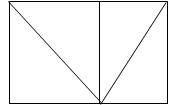 a)  Có ...... hình tam giác.b)  Có …...  hình chữ nhật.Bài 6. Tìm x:a) X  x 4 = 28                                                      b) 45 : X = 9Bài 7. Bạn Mai có quyển vở 48 trang, Mai đã viết hết 2 chục trang. Hỏi quyển vở còn lại bao nhiêu trang chưa viết? 	                                                  Bài giải Bài 1. Điền số hoặc chữ thích hợp vào chỗ chừa trống: 					    a. 689 được đọc là: ................................................................................................. b. 4m = ............ dm                                                                                                  c. Độ dài các cạnh của hình tam giác đo được: 7cm, 8cm, 9cm thì chu vi của hình tam giác    đó là:…………………………………………………………………....................d. Hình bên đã được khoanh vào ........... số bông hoa.     	       Bài 2. Các số: 586; 387; 695; 204; 310 được sắp xếp theo thứ tự từ bé đến lớn là:...............................................................................................Bài 3. Đặt tính rồi tính:  									               